Publicado en Madrid el 16/03/2023 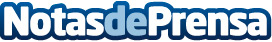 Los sistemas de PAJ GPS ayudan a localizar, en pocas horas, a las mascotas perdidasSegún la experiencia de PAJ GPS, el  90% de los perros y gatos que cuentan con un localizador GPS son recuperados por sus dueños el mismo día. En España se pierden o son abandonadas 285.000 mascotas cada año. Los sistemas de localización de mascotas de PAJ GPS consiguen localizar en pocas horas a una mascota perdidaDatos de contacto:Javier HerrerosGoodwill Comunicación626 20 73 22Nota de prensa publicada en: https://www.notasdeprensa.es/los-sistemas-de-paj-gps-ayudan-a-localizar-en Categorias: Nacional Mascotas Dispositivos móviles Innovación Tecnológica http://www.notasdeprensa.es